Приложение № 7а към чл. 9, ал. 8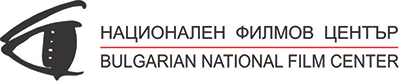  (попълва се от ИА НФЦ)ДОИЗПЪЛНИТЕЛНИЯ ДИРЕКТОР НА         ИЗПЪЛНИТЕЛНА АГЕНЦИЯ     НАЦИОНАЛЕН ФИЛМОВ ЦЕНТЪР"ЗАЯВЛЕНИЕЗА РЕГИСТРАЦИЯ В ЕДИННИЯ ПУБЛИЧЕН РЕГИСТЪРНА ПРОЕКТИ, СЪЗДАДЕНИ СЪВМЕСТНО С БЪЛГАРСКАТА НАЦИОНАЛНА ТЕЛЕВИЗИЯПРИЛОЖЕНИ ДОКУМЕНТИ:Дата:                                                                                            Подпис:Гр	Подпис на лицето, приело документите:Регистрационен №дата	Заглавие на проектаКопродукция с БНТ - дялово участие в лева и %Размер на държавното подпомагане (ако има такова) в леваПродуцент на проектаАдресМобилен телефон	e-mail№ дата на договораДата на започване и завършванекрайПредаден наАнотацияКопие от договора за държавно подпомагане (ако има такова) и други документи, удостоверяващи финансирането на продукциятаБюджет на продукцията